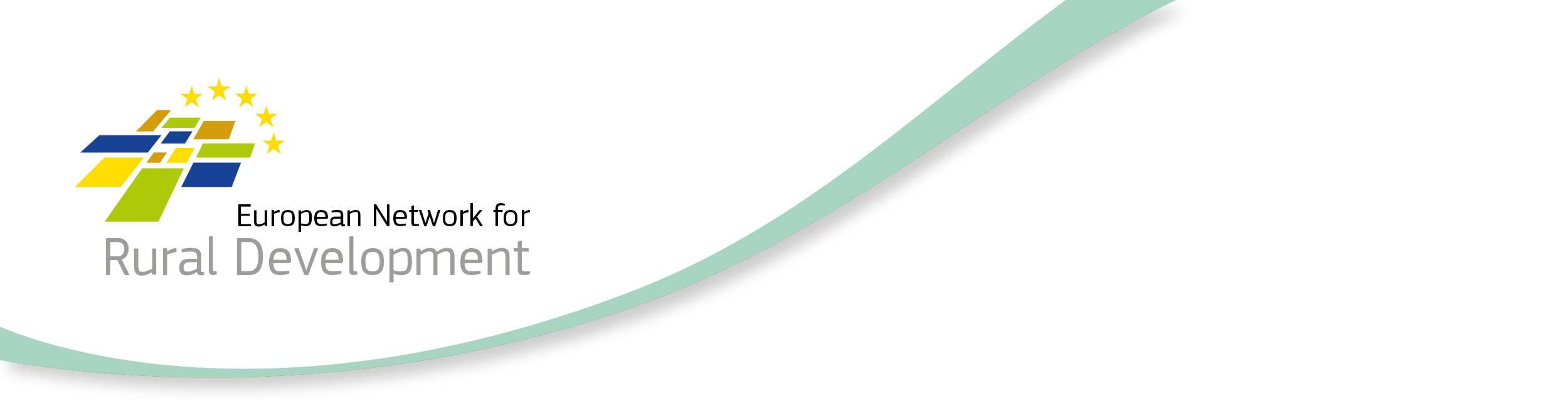 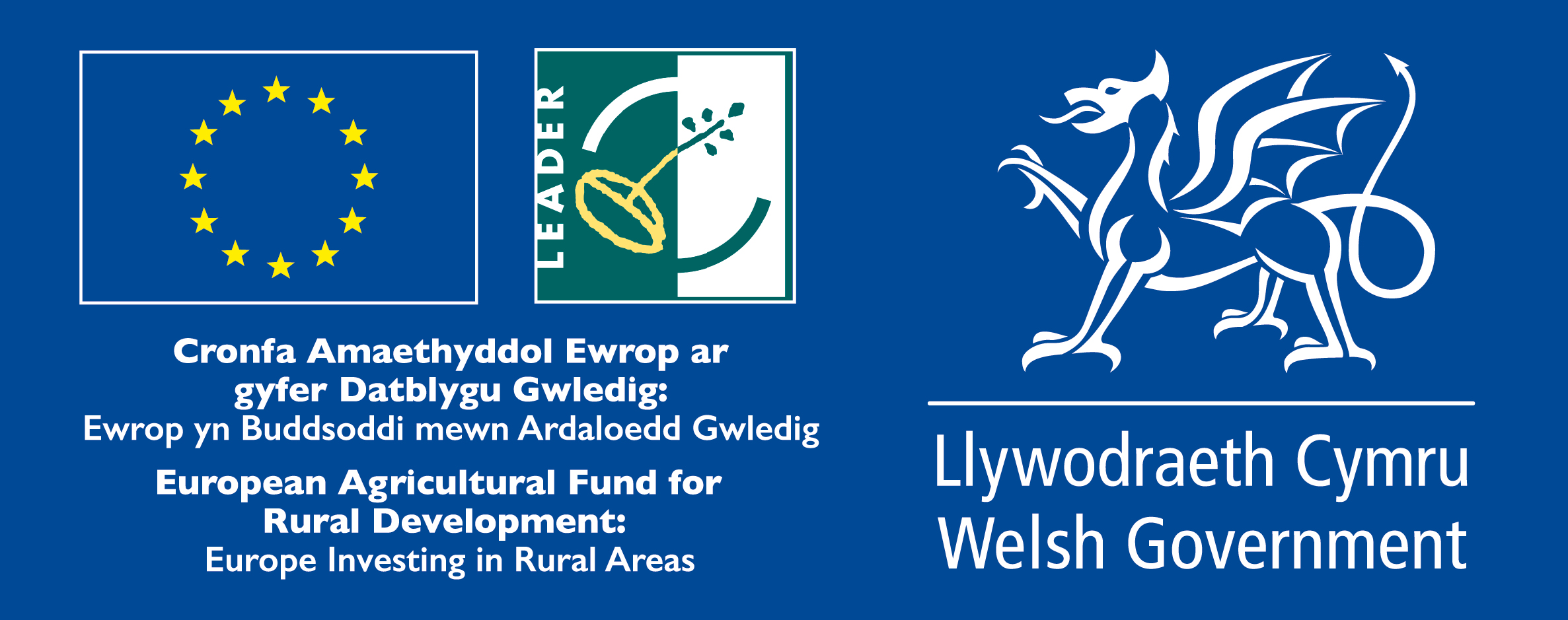 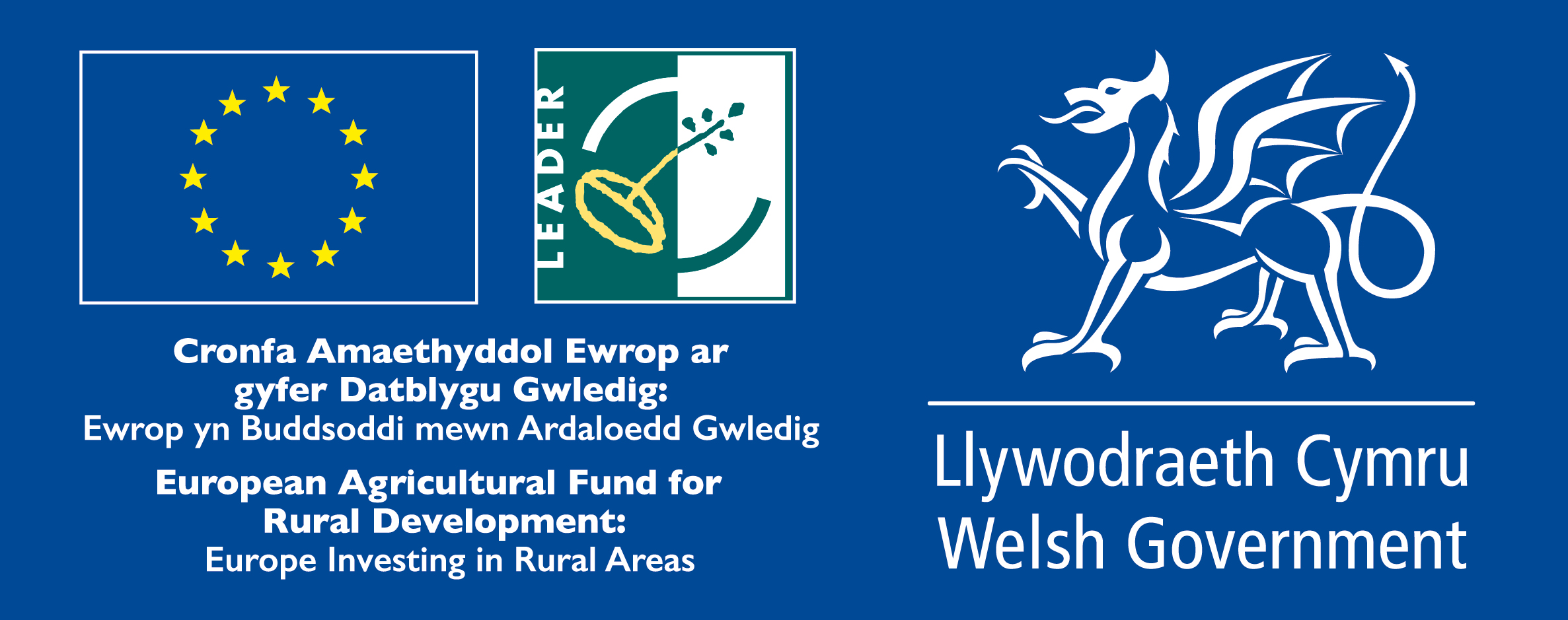 Cooperation Partner Search Request Form(For completion by LAGs in the UK and Ireland only)Title of the proposed project (English)Type of project (select as many as you want)Brief summary of the project idea (max 800 characters)Looking for partner located in the following types of areas (select as many items as you want)Looking for partner located in areas with the following assets (select as many items as you want)Topic of the project (select up to 10 items)about your idea & offer Initial position / background / local context of the proposed project (max 800 characters) 
The starting situation or local context in which the projects is going to operateProposed objectives / target group and activities (max 800 characters)Country and /or kind of partner you are looking for (If the interest is in any EU Country please insert the words ALL EU)Languages spoken by your LAG Network Support Unit (NSU) What support do you require from your NSU?LAG CONTACT DETAILS This Cooperation Offer is valid untilThis is a mandatory field! Please provide a date after which the cooperation offer will not be valid anymore.Date: _ _ _ _ _ _ _ _ _ _ _ _ _ _ _ _ _ For any queries relating to this form or to submit it via post or email please contact: Name:Address:Email:Telephone<each area to insert relevant contact details>Cooperation within the Member State of UK or Ireland  Across regions of UK  England  Northern Ireland  Scotland  Wales  Within the same region of UK or within IrelandTransnational cooperation  Cross-border cooperation (NI and Ireland only)  With Ireland  With Northern Ireland  With other Member States (no shared border)  UK  Ireland  Other  Non EU countries  National / Regional borders  Inland  Island  Lakes and rivers   Coastal  Mountainous  Rural  Peri-Urban (urban/rural hinterland)  Urban  Small town  Historic centre  Densely populated residential area  Segregated/deprived neighbourhood Isolated / remote  High Nature Value  Cropland (Arable)   Pasture  Forest  Non-productive land  Industry  Presence of relevant cultural sites  Mineral extraction  Protected areas Innovation  Research & Development  New technologies   Knowledge transfer / education / training activities  Broadband / Internet / ICT   Culture and Cultural heritage  Built environment  Village, harbour renewal  Public / community spaces / green areas  Energy efficiency, retro fitting buildings  Reconversion brownfield areas  Rural infrastructuresSocial inclusion / Public services  Integrated service delivery  Social services  Transport & Mobility  Education  Health  Housing  Anti discrimination  Social enterprises  Employment / job creation  Access to labour market  Work-private life reconciliation (work life balance)  Self-employment  Upskilling   Target groups:  Youth  Women  Long term unemployed  Homeless  Elderly  Migrants  Fishermen  Marginalised communities   People with disabilities  Ex offenders  OthersAgriculture & Farming  Small farms  Semi-subsistence farming  Organic farming  Livestock  Animal welfare  Young farmers  Urban farming  Forestry  Food & Drink   Marketing  Supply chains/Producer organisations & Cooperatives  Non-food products / Crafts   Business development  Economic diversification  Tourism / Territorial branding  Built environment  Village, harbour renewal  Public / community spaces / green areas  Energy efficiency, retro fitting buildings  Reconversion brownfield areas  Rural infrastructuresSocial inclusion / Public services  Integrated service delivery  Social services  Transport & Mobility  Education  Health  Housing  Anti discrimination  Social enterprises  Employment / job creation  Access to labour market  Work-private life reconciliation (work life balance)  Self-employment  Upskilling   Target groups:  Youth  Women  Long term unemployed  Homeless  Elderly  Migrants  Fishermen  Marginalised communities   People with disabilities  Ex offenders  Others  Natural Environment & Resources / Landscape  Climate change mitigation / adaptation   Local energy production / renewable energies  Circular economy / bio, green economy  Built environment  Village, harbour renewal  Public / community spaces / green areas  Energy efficiency, retro fitting buildings  Reconversion brownfield areas  Rural infrastructuresSocial inclusion / Public services  Integrated service delivery  Social services  Transport & Mobility  Education  Health  Housing  Anti discrimination  Social enterprises  Employment / job creation  Access to labour market  Work-private life reconciliation (work life balance)  Self-employment  Upskilling   Target groups:  Youth  Women  Long term unemployed  Homeless  Elderly  Migrants  Fishermen  Marginalised communities   People with disabilities  Ex offenders  Others  Governance  Community development  Rural Urban linkages  Built environment  Village, harbour renewal  Public / community spaces / green areas  Energy efficiency, retro fitting buildings  Reconversion brownfield areas  Rural infrastructuresSocial inclusion / Public services  Integrated service delivery  Social services  Transport & Mobility  Education  Health  Housing  Anti discrimination  Social enterprises  Employment / job creation  Access to labour market  Work-private life reconciliation (work life balance)  Self-employment  Upskilling   Target groups:  Youth  Women  Long term unemployed  Homeless  Elderly  Migrants  Fishermen  Marginalised communities   People with disabilities  Ex offenders  OthersAdditional keywords: (up to 3)Additional keywords: (up to 3)Member StateRegionLAG nameContact nameE-mailWebsiteTel.LAG AddressThe NSU will endeavour to acknowledge receipt of your partner search within 5 working days.The NSU will endeavour to acknowledge receipt of your partner search within 5 working days.Received:Acknowledged: Action:<For office use only>